John J. SchwartzJuly 6, 1872 – April 6, 1947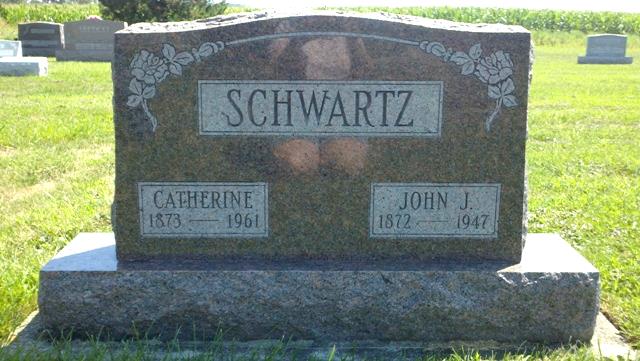 Photo by T & R MeltonIndiana, Death Certificates, 1899-2011Name: John J SchwartzGender: MaleRace: WhiteAge: 74Marital status: MarriedBirth Date: 6 Jul 1872Birth Place: Monroe Township Adams IndianaDeath Date: 6 Apr 1947Death Place: Decatur, Adams, Indiana, USAFather: Jacob Schwartz Mother: Maria Liechty Spouse: Catherine MazelinInformant: Simon SchwartzBurial: 4/8/1947, Defenseless Mennonite